Distanční vzdělávání28.4. - 5.5. 2021„Naše maminka bude mít svátek“Ahoj děti,dlouho jsme si ve školce nepobyli a už jsme zase doma, ale to nevadí, ani doma nebudeme zahálet. Vím, že jste chytré hlavičky a pilně plníte úkoly, které vám posíláme.O čem si budeme tento týden povídat? Uhodneš hádanku?Vaří, pere, žehlí, šije,koupe děti, hrnky myje,odpovídá na otázky,dává pusy z velké lásky.Kdo je to? Uhodli jste? Ano, je to přece maminka. Děti, maminka bude mít svátek! Na druhou květnovou neděli připadá oslava Dne matek, kdy můžete vašim maminkám a babičkám udělat něčím radost. Tento svátek se tradičně slaví po celém světě. Můžete mamince koupit kytičku, vyrobit přáníčko nebo nějaký jiný hezký dáreček.PRO RODIČE:Zásady distančního vzdělávání zůstávají stejné.I když karanténa neumožňuje moc volného pohybu, zkuste, pokud je to možnétrávit čas venku, pracujte na zahradě, povídejte si, komentujte okolní dění, ptejte se dětí za různé otázky, podněcujte je ve zvídavostiVeďte děti k pravidelnému pohybu, ať už venku či domaZapojujte děti do domácích prací, zkuste dětem přidělit nějakou povinnost – znáte už z minula -  prostřít stůl, spárovat ponožky, zamést, urovnat boty v předsíni apod.Společně si zpívejtePoskytněte dětem prostor a podmínky pro tvoření, děti mohou samy vymyslet, co vyrobí Procvičujte jazykové a řečové dovednosti (cviky z logopedie, jazykolamy atd.)Čtěte dětem před spaním Podívejte se společně na nějakou pěknou pohádkuHrajte společenské hryA jako vždy - Dělejte věci společně, pomáhejte si, povídejte si a mějte se rádiDistanční vzdělávání je opět připraveno formou námětů z různých oblastí. Je sestaveno tak, aby formou prožitkového učení, samozřejmě za vaší velké podpory, napomáhalo k všestrannému rozvoji dítěte.Pro děti je opět připraven seznam úkolů, které si mohou odškrtávat nebo vybarvit puntík před úkolem.Budeme velmi rádi za zpětnou vazbu např. formou fotky vašeho děťátka při některé z aktivit, uvítáme také fotky výrobků, krátké video či pár slov k tomu, jak se vám na distančním vzdělávání daří. Po návratu do školky uvítáme vyhotovené pracovní listy, přinést můžete i nějaký výrobek. Kontaktovat nás můžete prostřednictvím emailové adresy distanckamshalenkov@seznam.cznebo facebookové skupiny školky MŠ Halenkokov.Úkoly na doma i na ven28. 4.-5.5.2021Zjisti co nejvíce o mamince a zapamatuj si to, potom nám o tom povíš ve školcePovídej si s maminkou o tom, jaké to bylo, když byla malá jako tyZazpívej si písničkuUdělej si pracovní listyPřiprav pro maminku nějakou dobrotu, popros o pomoc třeba tátu Pomoz mamince doma nebo na zahrádceJdi za maminkou a řekni jí, jak moc ji máš rádZahrajte si společně doma nějakou hruNauč se básničku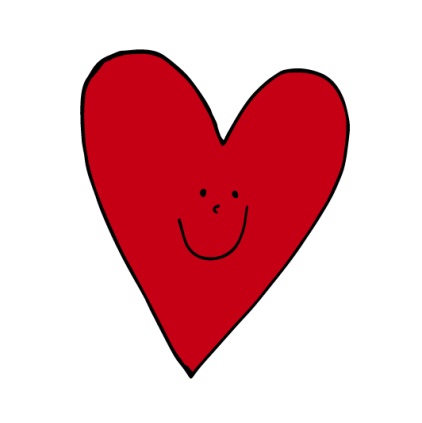 ZA KAŽDÝ SPLNĚNÝ ÚKOL SE POCHVAL!A VYBARVI SI PUNTÍK PŘED ÚKOLEMNáměty pohybové výchovyZatancujte si doma pro dobrou náladuhttps://www.youtube.com/watch?v=xTvhlSgOf2I&ab_channel=PavelNov%C3%A1kD%C4%9ATEMPozdrav sluníčku už všichni znáte z MŠ, ukažte všem doma jak jste šikovní https://www.youtube.com/watch?v=a9JNYgb_YnY&ab_channel=%E3%82%B4%E3%83%AB%E3%83%95JapanBásnička s pohybem pro maminkuMaminko má(dvojice stojí vedle sebe a drží se za ruku)k tvému svátku(dvojice si stoupne čelem k sobě a chytne se za oběma rukama)nesu malou kytičku.(Pustit ruce, dřep a v něm „rozvinout kytičku“ – ruce skrčené podél těla dlaněmi vzhůru tvoří květ)Ale zato velkou lásku(zvedat se a naznačit velikost velkým kruhem napnutýma rukama)mám pro tebe v srdíčku.(dvojice udělá srdíčko ze svých dlaní naproti sobě)Náměty rozumové výchovyZa svůj život vděčí miminko své mamince (a tatínkovi, samozřejmě). Zavři oči a představ si před sebou svoji maminku. Jak vypadá, jakou má barvu očí, vlasů. Má krátké nebo dlouhé vlasy? Pokud si nejsi jistý, jdi za někým z rodiny, kdo ti pomůže přečíst otázky.Pozorně poslouchej maminku a třeba se dozvíš něco nového.Příklady otázek: Jak se tvoje maminka jmenuje?  Co dělá, když vy jste ve školce? Jaké má ráda jídlo? Jakou má ráda barvu? Co ráda dělá? Jaké je její oblíbené místo, kam by se ráda podívala? Jaká je její oblíbená písnička?  Můžete si ji společně poslechnout, nebo zazpívat.Jaké má ráda roční období a proč? Vymyslete, co v tuto dobu můžete společně dělat.Zvládli byste svoji maminku nakreslit? Obrázek klidně doneste ukázat do školky, až se tam zase sejdeme. Můžete si zahrát i veselou hru Jak se maminka tváří, když je…(veselá, smutná, rozzlobená, unavená, naštvaná, šťastná, hladová, vyděšená, spokojená …) Všimli jste si někdy, kolik práce musí maminka doma udělat? Vaří, pere, žehlí, uklízí, myje nádobí, vysává … Zkuste si zahrát hru, předveďte nějakou činnost, kterou maminka doma dělá, a ostatní zkusí hádat, co jste předvedli.Hra pro celou rodinu: Zavažte dítěti oči šátkem. Všichni členové rodiny se posadí vedle sebe. Dítě mezi nimi musí poslepu poznat maminku podle: - ruky - obličeje - vlasů - nohy …Nauč se s tatínkem nebo sourozencem básničku pro maminku.Krásná maminkaMaminko moje milá,Ty jsi krásná jako víla.Když se Ti dívám do očí,Cítím v Tobě bezpečí.Logopedické hrátkyhttps://decko.ceskatelevize.cz/logohratkyUdělej si pracovní listyÚKOL: Rozstříhej tulipán podle čar a poté si ho zkus poskládat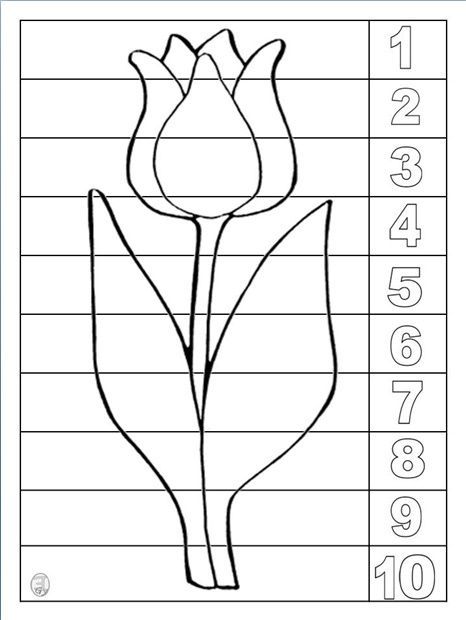 ÚKOL: Vybarvi mamince korálky, střídej barvy podle vzoru.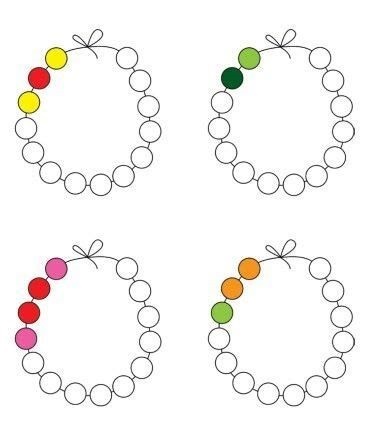 ÚKOL: Nakresli portrét své maminky 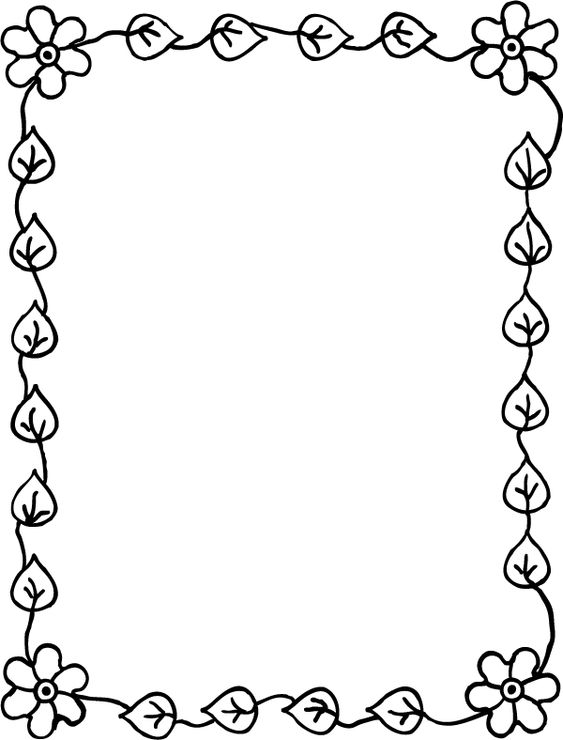 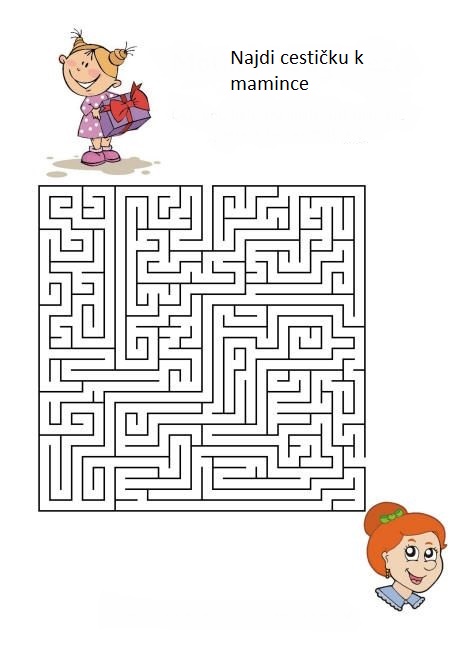 Náměty výtvarné výchovyVyrob mamince záložku do knihyhttps://www.youtube.com/watch?v=zV54qGibvjA&ab_channel=DDMBene%C5%A1ov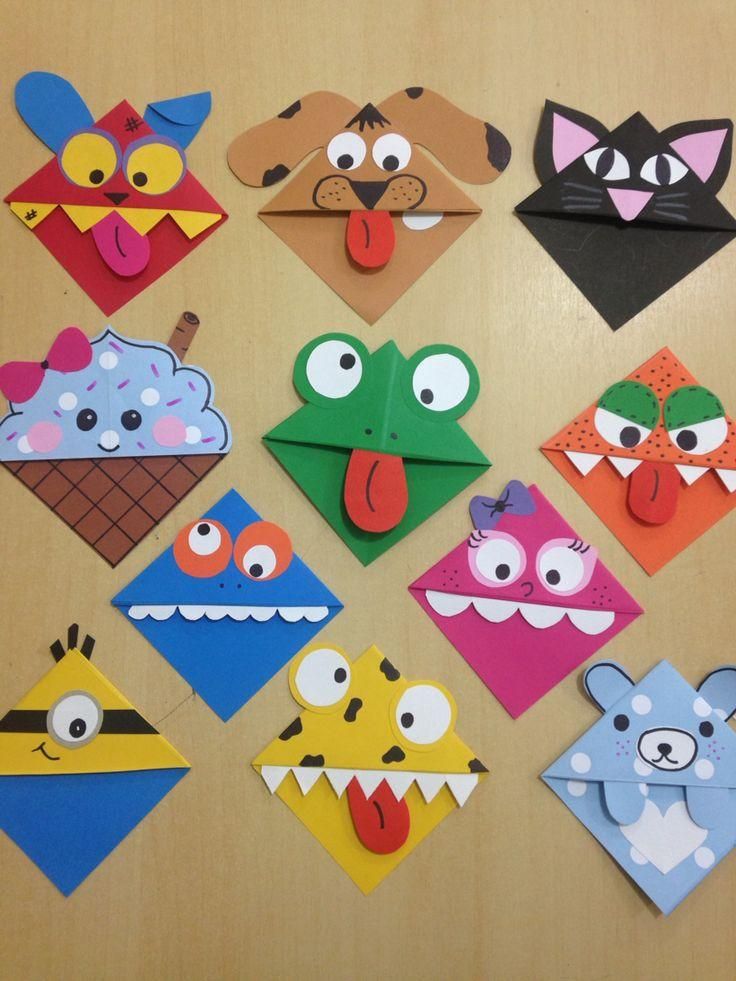 Zápich – kytička na špejli pro maminkuhttps://takjderok.cz/jaro/sedmikrasky-zapichy-do-kvetinace/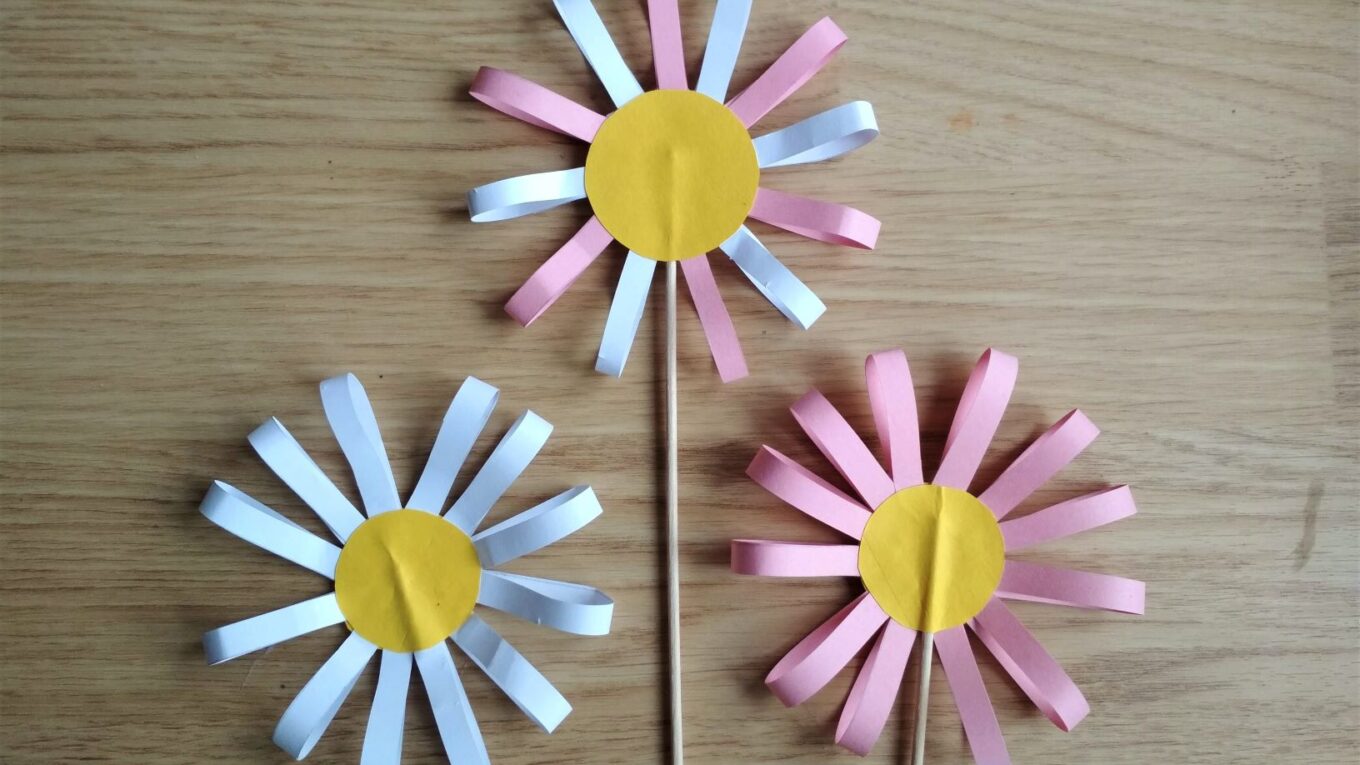 Náměty hudební výchovyZazpívej mamince písničku, kterou už umíš z Mš – Muzikantská rodinahttps://www.youtube.com/watch?v=7dTz3gWY83A&ab_channel=Mark%C3%A9tLund%C3%A1kov%C3%A1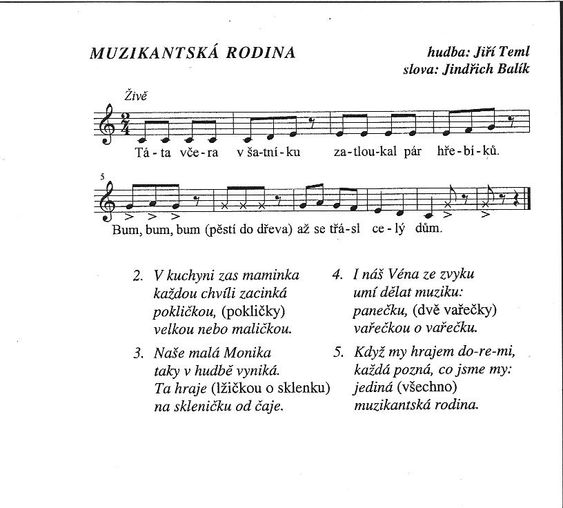 Nauč se novou písničku o mamincehttps://www.youtube.com/watch?v=4kQ5wo13l90&ab_channel=Mark%C3%A9tLund%C3%A1kov%C3%A1Mám ráda svoji maminku,
má náruč jako peřinku,
kdo se v ní jednou schová,
schová se příště znova.
Stejně si vybral tatínek,
nejhezčí ze všech maminek,
já bych ji dal cokoli,
jen ať ji nic nebolí.
Pro všechny mamky na zemi -
a je jich hodně, věřte mi -
písničku zazpíváme
a pusu posíláme.Náměty environmentální a praktické výchovyNěco ke kafíčku pro maminku i babičkuTento den si můžete zpříjemnit něčím sladkým na zub. Děti mají tyto činnosti rády a určitě z nich budou nadšení pomocníci. Berte s nadhledem rozsypanou mouku a upatlanou linku od těsta. Výsledek bude stát za to Dobrou chuť.Muffiny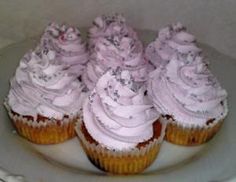 Ingredience:  100 g máslo4 lžíce voda170 g hladká mouka 4 ks vejce jahody Podle potřeby prášek do pečiva 1/2 1 ks banány 200 g cukr krupiceVejce utřeme s cukrem, přidáme mouku smíchanou s kypřícím práškem a rozpuštěné máslo (nesmí být horké). Ušleháme do pěny. Těsto nalijeme do formiček (nejdříve do 1/4) a přidáme trochu nakrájeného ovoce. Potom těsto dolijeme do cca 3/4 formiček (aby nepřeteklo). Vložíme do předehřáté trouby na 180°. Pečeme cca 15 minut, dokud nebudou muffiny narůžovělé. Zaprášíme moučkovým cukrem a necháme vychladnout.Banánky v čokoládeIngredience: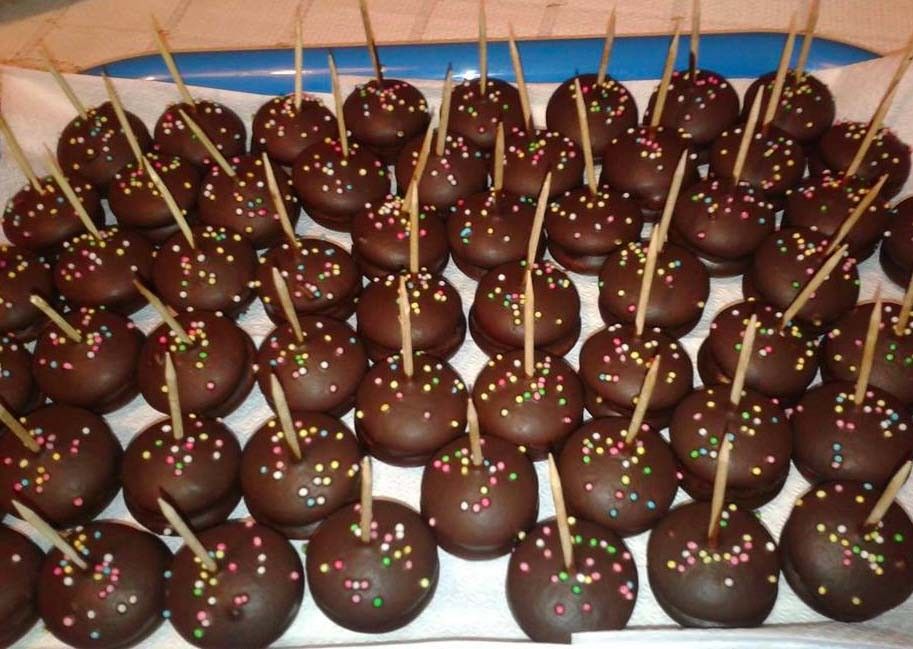 banánypiškotypárátkazdobeníčokoláda na vařenítukOloupané banány nakrájíme na kolečka,vkládáme mezi piškoty (piškot,banán,piškot). Napíchneme na párátko, až máme připraveno,poprosíme maminku,ať nám rozpustí čokoládu s troškou tuku a můžeme namáčet a ozdobit zdobením.Necháme vychladnout a poté si společně pochutnáme na banánových jednohubkách.